POLITIERECHTBANK Limburg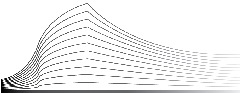 Afdeling ……………….Straat nr.PC – GemeenteAANVRAAG AFLEVERING KOPIEKiezen:ONGETEKENDE KOPIE VONNISKOPIE DOSSIERUITGIFTE VONNISGETEKENDE KOPIE VONNISATTEST GEEN VERHAALInvullen:DATUM ZITTING ……………………….…	KAMER …………………..VONNISNUMMER ……………………….. ROLNUMMER……………………………..NAAM VAN DE BEKLAAGDE…………………………………………………NAAM VAN DE BURGERLIJKE PARTIJ…………………………………….Aangevraagd door:Mtr. ………………………..AdresPostcode Woonplaats